附件一：常州市第五中学2023年艺术类提前录取专业考试通知常州市第五中学自1996年创建艺术班以来，艺术特色教育经过多年的努力发展，成绩斐然，硕果累累，在全省具有广泛的影响和较高的地位。现根据相关政策，常州市第五中学2023年艺术特色类提前录取专业考试报名工作已正式启动。有关事项通告如下：一、报名条件1.2023年常州市（含武进、金坛、溧阳）符合中考报名资格的初中毕业生。2.在艺术设计或绘画艺术方面有一定基础或兴趣爱好者（色盲、色弱者不能报考美术专业）。3.在声乐、器乐、舞蹈等方面有一定基础或兴趣爱好者。二、报名方式线上报名：根据个人选考专业，识别文末“美术专业考试报名二维码”或“音乐专业考试报名二维码”，进入报名系统。按要求如实、准确填写报名信息，提交后，打印报名表格。如需修改报名信息，请使用同一微信号登录修改。考生于考试当日携带打印的纸质报名表直接到常州市第五中学参加专业考试。报名流程：1.通过微信扫描二维码在手机上进行报名信息登记，信息填报完成后自动复制电脑端链接。2.登录电脑端网页，扫码认证后进行报名表下载或打印。3.也可直接在电脑端进行报名登记及打印。三、报名时间4月10日—5月10日（请在报名有效期内报名）。四、专业考试（一）考试时间1. 美术考试时间：5月14日上午8:30—10:00。2. 音乐考试时间：5月14日上午7:30—12:00。备注：如报名考试人数较多，规定时间内未考完，则考试时间顺延。（二）考试内容1.美术专业：石膏几何体素描（考场提供素描纸。考生需自带4开画板、铅笔、橡皮、夹子、美工刀等绘画工具）。2.音乐专业：主试科目：器乐、声乐、舞蹈。加试科目：视唱练耳、音高模唱（由评委根据考生现场主试科目成绩确定加试对象）。（三）考试要求1.器乐主试考生：演奏一首乐曲（曲目自选，学校提供钢琴，其它乐器自备)。注：竖笛、葫芦丝、民谣吉他不招。2.声乐主试考生：演唱一首歌曲（清唱，曲目自选）。3.舞蹈主试考生：舞蹈（非体育类舞蹈）作品展示（限三分钟内），自选技巧展示或模仿（舞蹈主项考生要求男生身高1.70m以上，女生1.60m以上）。五、志愿和录取方式1.凡参加五中艺术专业考试获得合格证者方可填报五中艺术班志愿。考试合格名单将于5月19日在学校网站和微信公众号上公布（不再单独发放书面合格证）。2.五中艺术班属提前录取招生，考生志愿应填在相应的“提前批次”一栏。3.报考五中艺术班的考生，若专业合格，文化成绩达到2023年常州市普通高中最低控制分数线，则按文化成绩从高到低的原则录取。六、其它事项1.请考生家长关注学校网站（http://www.czwz.czedu.cn/）或“常州市第五中学微信公众号”，学校将在考前一周左右发布《艺术专业考试须知》。2.常州市第五中学校址：钟楼区茶花路6号。3.咨询电话：18901500670（艺术教育中心王老师）。美术专业考试报名二维码电脑端链接http://www.czwz.czedu.cn/service/ysbaoming/baoming.aspx?id=1006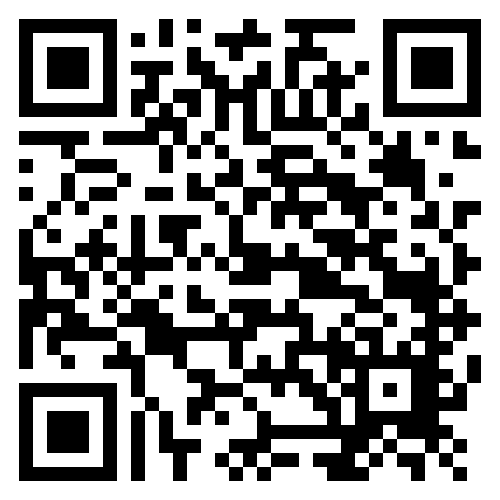 音乐专业考试报名二维码电脑端链接http://www.czwz.czedu.cn/service/ysbaoming/baoming.aspx?id=1005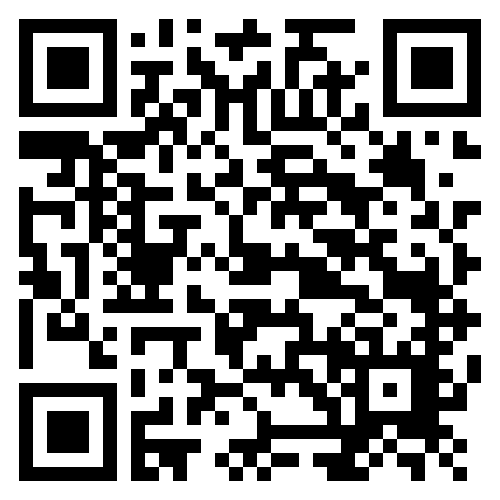 常州市第五中学    2023年4月